Nome e Sobrenome  Endereço, n° BairroCEP  Cidade  EstadoTelefones  e-mailIdade  Nacionalidade  Estado CivilOBJETIVO: Estágio em AdministraçãoRESUMO DE QUALIFICAÇÕES  Carreira em evolução na área Administrativa, com habilidade para atuar no auxílio em rotinas do setor, contato com clientes e fornecedores, organização do ambiente de trabalho e nas demais atividades diárias de uma empresa, visando à qualidade do serviço prestado.  Aptidão para o desenvolvimento de estudos sobre métodos de controle de custos e bens patrimoniais, com base na análise financeira de casos reais apresentados pelos professores.  Disposição para atuar na organização de documentos e rotinas, planejamento de orçamentos e compras, colaborando com o controle das atividades.  FORMAÇÃO ACADÊMICA  Graduação em Administração de Empresas – conclusão em XX/XXXX  Nome da instituição - SIGLAIDIOMA   Inglês e Espanhol – Básico   FORMAÇÃO COMPLEMENTAR  Princípios de Liderança – anoNome da instituição  Atendimento com Qualidade – anoNome da instituição  INFORMÁTICA  Conhecimento em Pacote Office, Microsiga e Internet.   Modelo de Currículo para Estagiário 	                                                        	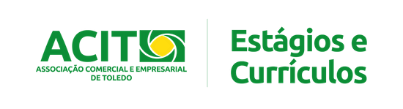 